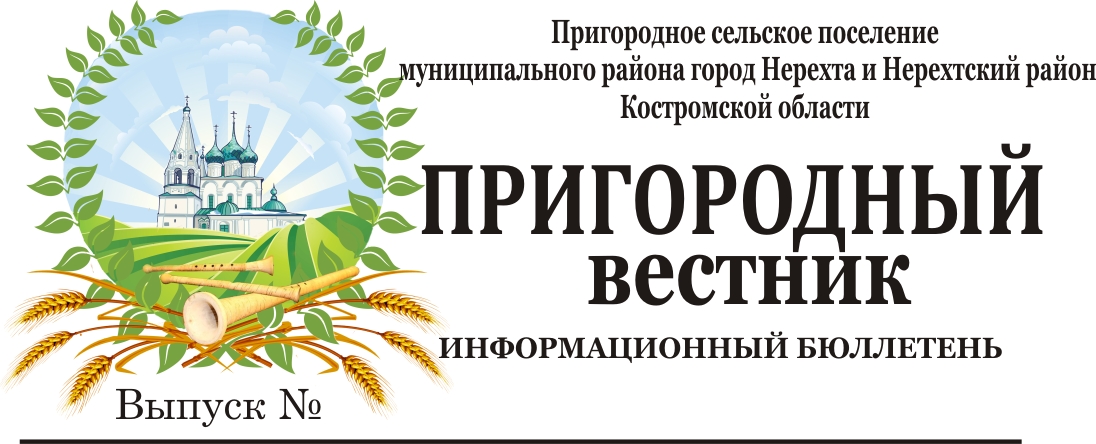 КОСТРОМСКАЯ ОБЛАСТЬАДМИНИСТРАЦИИ ПРИГОРОДНОГО СЕЛЬСКОГО ПОСЕЛЕНИЯМУНИЦИПАЛЬНОГО РАЙОНА ГОРОД НЕРЕХТА И НЕРЕХТСКИЙ РАЙОНКОСТРОМСКОЙ ОБЛАСТИПОСТАНОВЛЕНИЕОт 24 февраля 2021 г.  №26О ВНЕСЕНИИ ИЗМЕНЕНИЙ В КОНЦЕССИОННОЕ СОГЛАШЕНИЕ СИСТЕМЫ КОММУНАЛЬНОЙ ИНФРАСТРУКТУРЫ (ИМУЩЕСТВЕННОГО КОМПЛЕКСА ПО ВОДОСНАБЖЕНИЮ НА ТЕРРИТОРИИ ДЕР. ЛАВРОВО, ДЕР. КЛИМУШИНО ПРИГОРОДНОГО СЕЛЬСКОГО ПОСЕЛЕНИЯ МУНИЦИПАЛЬНОГО РАЙОНА ГОРОД НЕРЕХТА И НЕРЕХТСКИЙ РАЙОН КОСТРОМСКОЙ ОБЛАСТИ) ОТ 17.11.200 Г.               В целях обеспечения устойчивого и качественного водоснабжения населения д. Лаврово,  Пригородного сельского поселения, надлежащего решения вопроса эксплуатации, обслуживания и содержания объектов водоснабжения – водопроводных сетей, введенных в эксплуатацию в 2019-2020 гг., и составляющих технологическое единство с объектом Концессионного соглашения – системой коммунальной инфраструктуры (имущественного комплекса по водоснабжению на территории дер. Лаврово, дер. Климушино Пригородного сельского поселения муниципального района город Нерехта и Нерехтский район Костромской области), Постановляет:1.Дополнить Приложение № 1 Концессионного соглашения от 17.11.2020 года «Перечень недвижимого и движимого имущества, передаваемого по Концессионному соглашению» пунктами 9-11 следующего содержания:2.Подготовить дополнительное соглашение к Концессионному соглашению от 17.11.2020 г. в отношении системы коммунальной инфраструктуры (имущественного комплекса по водоснабжению на территории дер. Лаврово, дер. Климушино Пригородного сельского поселения муниципального района город Нерехта и Нерехтский район Костромской области).3.Направить в ООО «Водоканалсервис» дополнительное соглашение и акт приёма-передачи объектов водоснабжения на подписание.4.Передать ООО «Водоканалсервис» объекты водоснабжения, находящиеся в Казне муниципального имущества Пригородного сельского поселения муниципального района город Нерехта и Нерехтский район Костромской области по акту приёма-передачи.5.Настоящее постановление вступает в силу с момента подписания. Глава администрации Пригородного сельского поселения                                А.Ю. Малков№ п/пИдентифика-ционный кодНаименование имущества (его характеристики)Полное наименование юридического лица, на балансе (в пользовании) которого находится передаваемое имуществоМестонахождение имуществаГод ввода в эксплуатацию Балансовая стоимость руб.Документы, подтверждающие возникновение права муниципальной собственности 9П01I4091000КВодопроводная сеть, труба ПВХ=110 мм, глубина заложения 1,95-2,10 м ; водопроводные колодцы д=1,0 м из сборного железобетона  с противопожарными гидрантами ГП-1,75 – 3 шт.Протяженность 1020 м.Казна муниципального образования Пригородное сельское поселениеКостромская область, Нерехтский район, д.Лаврово, ул. Советская2019975 485,66Постановление администрации Пригородного сельского поселения № 191 от 25.12.2019 г10П01I4093000КВодопроводная сеть, труба ПНД=50 мм, глубина заложения 1,95-2,10 м, водопроводные колодцы д=1,0 м из сборного железобетона - 6 шт.Протяженность 176 мКазна муниципального образования Пригородное сельское поселениеКостромская область, Нерехтский район, д.Лаврово, ул. Зелёная2019292 154,00Постановление администрации Пригородного сельского поселения № 191 от 25.12.2019 г11П01I4097000КВодопроводная сеть, труба ПНД=110 мм . Протяженность 121,43 м.Водопроводный колодец д=1,0 м из сборного железобетона – 1 шт. Казна муниципального образования Пригородное сельское поселениеКостромская область Нерехтский район                д. Лаврово, ул.Юбилейная2020180 157,87Постановление администрации Пригородного сельского поселения от 30.12.2020 г. № 187